BARTIN ÜNİVERSİTESİSOSYAL BİLİMLER ENSTİTÜSÜ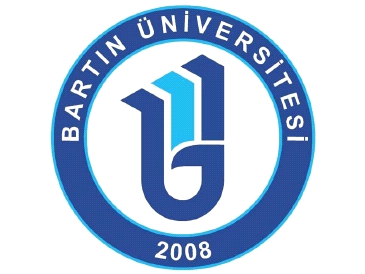 Bartın Üniversitesi Senatosunun16/04/2014 tarih ve 2014/07 sayılı kararı ile kabul edilen Bartın Üniversitesi Lisansüstü Tez Yazım ve Basım Kılavuzu’nda bulunmayan hususları da kapsayacak şekilde hazırlanarak Sosyal Bilimler Enstitüsünün ………. tarih ve ………. sayılı Enstitü Kurulu Kararı ile onaylanmıştır.BARTIN - 2017TANITIM   Bartın Üniversitesi, Sosyal Bilimler Enstitüsüne bağlı anabilim dallarında hazırlanacak olan yüksek lisans ve doktora tezlerinin yazımında ve hazırlanmasında uyulması gereken kurallar bu Tez Yazım ve Basım Esaslarında kısa, öz ve kolay anlaşılabilecek şekilde belirtilmiştir.   Tez Yazım ve Basım Esaslarında öncelikle genel yazım ilkeleri detaylı bir şekilde verilmiş, çeşitli örneklerle desteklenen açıklamalar yapılmış ve öneriler sunulmuştur. Son olarak ciltleme ve son teslim konularında bilgiler verilmiştir.   Tez yazımında uyulması gereken yazım, biçim ve öz ile ilgili tüm kurallar bu Tez Yazım ve Basım Esaslarında belirtilmiştir. Tez yazımında yapılan en önemli hatalardan birisi yazım kılavuzu yerine tamamlanmış tezlerin referans alınarak tezin hazırlanmasıdır. Bu durum gözden kaçan hataların tekrarlanmasına veya değişen yazım kurallarının uygulanmamasına sebep olmaktadır.  Giriş Tez, tez önerisi, seminer, proje ve raporlar; Bartın Üniversitesi Sosyal Bilimler Enstitüsünün Tez Yazım ve Basım Kılavuzu’na uygun şekilde hazırlanmalıdır. Tez danışmanları ve öğrenciler tezlerin kılavuza göre hazırlanmasından sorumludur. Amaç ve kapsam Tez Yazım Kılavuzu’nun amacı; Bartın Üniversitesi Lisansüstü Eğitim-Öğretim ve Sınav Yönetmeliği’nin 41. maddenin 4. bendi ile 39. 52. ve 61. maddelerinin 1. bendleri uyarınca Bartın Üniversitesi Sosyal Bilimler Enstitüsü’nde hazırlanan tez, tez önerisi, seminer, proje ve raporların yazımı ile ilgili esasları düzenlemektir. GENEL YAZIM İLKELERİ Kâğıt Cinsi Tezlerin yazım ve basımında normal olarak A4 boyutunda (21*29,7 cm) en az 80 gr birinci hamur beyaz kâğıt kullanılır. Ancak, tezde çeşitli tablo, şekil, grafik vb. için, gerekirse ciltlemede uygun surette katlanacak şekilde A4 boyutundan farklı kâğıt kullanılabilir.Sayfa Düzeni Satır Aralıkları, Paragraf ve Sayfa Düzeni Her sayfada, sayfa numarasıyla metin arasında 1 cm boşluk bırakılır. (a) Tezin ciltlenmesinde kolaylık sağlamak amacıyla, her sayfanın sol kenarı 3cm, diğer kenarlar 2,5 cm boşluk bırakılır. (b) Tezin tüm kısımları A4 boyutundaki kâğıda tek taraflı yazılır ve basılır. (c) Tezin ana bölümleri yeni bir sayfada başlatılır ve ana bölümlerin ilk sayfasında sayfa numarası belirtilmez. (d) Tez metninde paragraf satırları arasında 1,5 satır aralık verilir. Ancak, tablo, şekil, grafik vb.nin listeleri, başlıkları veya metindeki uzun aktarmalar ile dipnotlar, içindekiler ve kaynakçada, satırlar tek aralıklı yazılır. (e) Tezin metin paragraflarının ilk satırları 1,25 cm içerden başlatılır ve paragraf öncesi ve paragraf sonrası 12 nk paragraf aralığı boşluk bırakılır. Metin içinde sözcükler arasında sadece bir boşluk bırakılır ve noktalama işaretleri önceki sözcüğe bitişik yazılır. Noktalama işaretlerinden sonra ve sözcükler arasında bir boşluk bırakılır. (f) Tez metninde paragraf satırları “iki yana yaslı” (justified) biçiminde yazılır. (g) Dipnot metinleri tek satır aralıklı yazılır ve dipnot paragrafları öncesi 0 nk, sonrası 3 nk paragraf aralığı boşluk verilir ve paragraf başı yapılmaz. (h) Kaynakça metinleri tek satır aralıklı yazılır ve kaynakçada paragraflar öncesi ve sonrası 12 nk paragraf aralığı boşluk verilir ve paragrafların ilk satırı soldan 1,25 cm asılı yazılır. Sayfa Numaralama Tezin ön kısmının sayfaları küçük Romen rakamlarıyla ( i, ii, iii, iv, ... gibi), tezin metin ve son kısmı ise, girişten başlayarak ekler kısmının sonuna kadar 1, 2, 3, 4 vs. rakamlarıyla numaralandırılır. (a) Numaralama, tezin ön kısmının bir parçası olan iç kapaktan başlatılır. Ancak, iç kapak, beyanname ve tez onay sayfasında numara belirtilmez. Numaraların gösterildiği ilk sayfa, özet sayfasıdır. Bu sayfanın numarası, Romen rakamıyla “iv” tür. Tezin ön kısmında sayfa numaraları, sayfanın alt orta kısmına gelecek şekilde gösterilir. Sayfa numaralarının büyüklüğü 12 puntodur.(b) Sayfa numaraları, birbirini izleyecek biçimde, tezin ön kısmında Romen rakamlarıyla (i, ii, iii, …), tezin metin ve son kısmında ise Batı Arap rakamlarıyla (1, 2, 3, …) sayfaların alt orta kısmına yazılır. Sayfa numaraları parantez, çizgi vb. kullanılmadan metin çerçevesinin alt orta kısmına alttan 1 cm boşluk bırakılarak yazılır. Bölümlerin ilk sayfasında sayfa numarası belirtilmez. Ardından gelen sayfaya bir sonraki numara verilerek numaralama işlemi sürdürülür. Bölümlerin Numaralandırılması Tablo, Şekil vb. Unsurların BaşlıklarıTezin ana bölümleri Bölüm 1, Bölüm 2 vs. ibareler kullanılmadan, bölüm numarası ve başlığı yazılır. Tezin ana bölüm başlıkları 14 punto olmak üzere, tamamı büyük harfle kalın (boldface) yazılır; diğer alt başlıklar ise 12 punto kalın ve baş harfleri büyük yazılır. Birinci düzeydeki bölüm başlıkları öncesi 18 nk, sonrası 18 nk paragraf aralığı boşluk bırakılır. İkinci ve daha alt düzeydeki başlıklar öncesi 12 nk, sonrası 12 nk paragraf aralığı boşluk bırakılır. En fazla dördüncü düzeye kadar başlıklandırma yapılır. Her düzeydeki başlıklar “iki yana yaslı” (justified) biçiminde yazılır ve başlık metninde başlık satırları arası 1 satır aralık verilir. Tablo, Şekil vb. Unsurları Numaralandırma ve EsaslarTablo, şekil, grafik vb. başlıkları öncesi 12 nk, sonrası ise 12 nk paragraf aralığı boşluk verilir ve başlıklar tabloların üstünde, şekil ve grafiklerin altında verilir.  Tablo ve şekillerin numaralandırılmasında bölüm numarası verilmeksizin tezin başından sonuna doğru artan numaralar şeklinde numaralandırma yapılır. Tablo oluşturulurken kesinlikle tarayıcı kullanılarak veya resim şeklinde olamaz. Tek bir sayfaya sığmayan şekil ve tablolar sonraki sayfalarda da devam edebilir. Bu durumda, tanımlayıcı yazılar tekrar yazılmamalı, şekil veya tablo numarasından sonra “(devam ediyor)” şeklinde bir açıklama yapılmalıdır. Örneğin; (Tablo 2: (devam ediyor)Başlıklardan hemen sonra şekil veya tablo verilmemeli, başlık ile tablo veya şekil arasında en az bir paragraf metin olmalıdır. Yazı Tipi ve Boyutu (Punto) Tezde, Times New Roman yazı tipi kullanılır. (a) Tez metni için Times New Roman–12 punto normal, dipnotlar için 10 punto normal, tezin ana bölüm başlıkları için 14 punto kalın ve diğer altbölüm, tablo, şekil, grafik vb. başlıkları için 12 punto kalın karakterde yazılır. Bu punto tipi ve boyutu tezin bütününde standart bir biçimde uygulanır. (b) Şekil, tablo vb. unsurların başlıkları 12 punto kalın, “iki yana yaslı” olarak yazılır, her birine sıra numarası (Tablo 1: Tablo 2: ve Şekil 1: Şekil 2: vs.) verilir ve kaynak bildirimleri tablo, şekil vb. unsurların altında 10 punto “Kaynak:” ibaresi kalın yazılıp bibliyografik bilgiler (önce ad sonra soyad) eksiksiz olarak verilir. Tablo, şekil vs. içindeki metnin boyutu 8-12 punto aralığında uygulanır. (c) Tez metninde özel olarak vurgu yapılmak istenen ifadelerle kaynak bildirimlerinde ve kaynakçadaki kitap ve dergi isimleri ile bunların yerini tutan kısaltmalar, italik (eğik) karakter ile yazılır. (d) Tezlerin başlıkları ve özet (abstract) sayfaları, Tez Veri Tabanının taranabilir alanlarına yüklenecektir. Bu nedenle bu gibi metin alanları, italik yazı tipi, tablo, şekil, grafik, matematiksel formüller, semboller, alt veya üst simge veya karakterler içermemelidir. TEZİN KISIMLARI Tezler, “Ön Kısım,” “Metin Kısmı” ve “Son Kısım” olmak üzere üç kısımdan oluşur. Tezin kısımları, aşağıdaki sıraya uygun olarak düzenlenir: Ön Kısım (a) Dış ve iç kapak sayfası, (b) Beyanname sayfası, (c) Tez onay sayfası, (d) Özet sayfası (Türkçe), (e) Abstract sayfası (İngilizce), (f) Ön Söz, (g) İçindekiler, (h) Tablo, şekil, resim, fotoğraf, grafik, vb. unsurların listeleri, (i) Kısaltmalar listesi. Metin Kısmı (a) Giriş, (b) Tezin bölümleri, (c) Sonuç. Son Kısım (a) Kaynaklar, (b) Ekler, (c) Öz Geçmiş. Ön Kısım Dış Kapak Sayfası Dış kapakta, sırasıyla Üniversite, Enstitü, Anabilim Dalı bilgisi, tezin başlığı, tezin türü (yüksek lisans, doktora, sanatta yeterlik, dönem projesi), tezi hazırlayanın tanıtıcı bilgisi, danışman bilgisi, tezin sunulduğu kurumun bulunduğu şehir adı ile tarih yer alır. Lisansüstü tez kapaklarının selefonlu ve beyaz karton şeklinde olması gerekir. Dış kapak hazırlanırken dikkat edilmesi gereken hususlar aşağıda sıralanmıştır. Ayrıca, örnek bir dış kapak EK A’da sunulmuştur.Tez dış kapağında en üstte bulunan “T.C.” ibaresi üstten 5 cm boşluk, en altta bulunan “BARTIN-tezin yılı” ibareleri ise alttan 5 cm boşluk olmalıdır. Tez kapağının sağ ve solunda kenar boşlukları 2,5 cm olmalıdır.Tez dış kapağının ön yüzünde ve sırt kısmında tüm bilgiler büyük harfle (Latince isimler küçük ve italik yazılır), Arial Narrow yazı tipinde ve 14 punto olmalıdır. (Şekil 7). Dış kapaktaki tüm bilgiler ortalanarak yazılmalıdır. Ortalanarak yazılan bilgilerde sağ ve sol kenarda en az 2,5 cm boşluk kalmasına dikkat edilmelidir.Tez dış kapağının sırt kısmının üst kenarı ile yazarın soyadının bittiği yer arasında 5 cm boşluk olmalıdır. Bu boşluk ön yüzdeki üst kenar boşluğu ile aynı hizada olmalıdır. Tez dış kapağının sırt kısmının alt kenarı ile tezin yapıldığı yılın yazılmaya başlandığı yer arasında 5 cm boşluk bırakılmalıdır. Tezin türü dış kapağın sırt kısmına ortalanarak yazılmalıdır. Tezin ciltlendikten sonraki sırt yüksekliği 29,5 cm, genişliği ise 21,5 cm olmalıdır. (Şekil 8).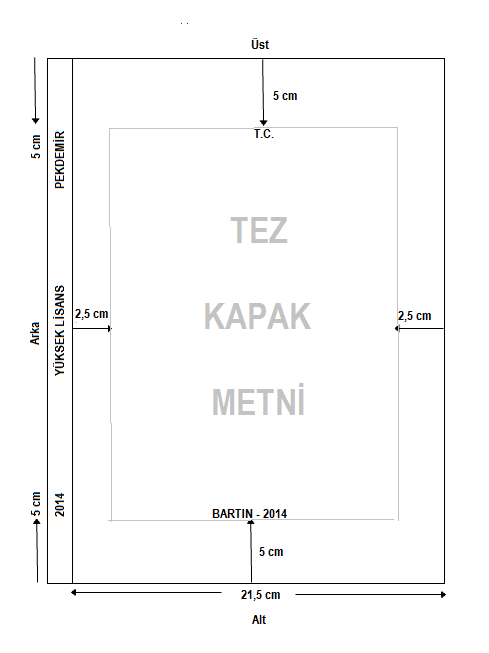 Şekil 1: Dış kapağın yan ve ön görünümüİç Kapak Sayfası  İç kapakta, sırasıyla Üniversite, Enstitü, Anabilim Dalı bilgisi, tezin başlığı, tezin türü (yüksek lisans, doktora, sanatta yeterlik, dönem projesi), tezi hazırlayanın tanıtıcı bilgisi, yer alır. İç kapakta, dış kapaktan farklı olarak, dış kapaktaki tez danışmanının unvanı ve adı ile tarihe ilişkin bilgilerin yer aldığı kısma tezin kabul tarihi ile tez jürisine ilişkin bilgiler yer almaktadır.“Bu tez ..../..../201.. tarihinde aşağıdaki jüri tarafından Oybirliği / Oyçokluğu ile kabul edilmiştir.” ifadesi ve bunun 1,5 cm kadar altına ise jüri üyelerinin isimleri yazılmalıdır. Yüksek Lisans tezlerinde 3, doktora tezlerinde ise 5 kişi için imza yeri hazırlanmalıdır. 7 jüri üyesinin olduğu ortak danışmanlı tezlerde ise 7 kişi için imza yeri oluşturulmalıdır.İç kapak sayfasının kullanım alanında sağdan, alttan ve üstten bırakılan boşluklar 2,5 cm, soldan ise 3 cm’dir. Bu sayfadaki tüm yazılar 12 punto, koyu (bold) ve büyük harf olarak yazılmalıdır. Ayrıca, üniversite amblemi (15,5 x 15,5 cm) iç kapak sayfasının orta kısmına sayfa yazım alanından taşmayacak şekilde yerleştirilmelidir. İç kapak sayfası üniversite ambleminden dolayı renkli basılmalıdır. EK B’de örnek bir iç kapak sayfası sunulmuştur. Kabul ve Onay Sayfası  Tezlerde jüri ve Enstitü Müdürlüğünce, tezin aranan nitelikleri taşıdığını ve başarı ile savunulduğunu belgeleyen kabul ve onay sayfası bulunmalıdır. Bu sayfada önce jüri başkanının, sonra diğer üyelerin adları ve unvanları akademik kıdem dikkate alınarak yazılır. Kabul ve onay sayfasında soldan 3 cm, diğer kenarlardan ise 2,5 cm boşluk bırakılmalıdır. Üyelere ayrılan isim ve imza boşlukları jüri üyesi sayısına göre düzenlenmeli ve enstitüye teslim edilecek kopyalarda imzaların aslı bulunmalıdır. EK C’de örnek bir kabul ve onay sayfası sunulmuştur.Beyanname Sayfası Çalışmanın bilimsel etik kurallarına uygun olarak hazırlandığını taahhüt eden bir metni içeren sayfadır. Beyanname örneği EK Ç'de sunulmuştur.Ön Söz Ön söz başlığı, bir teşekkür sayfası olup büyük harflerle sayfanın yukarısına ve ortaya yazılır.  Ön sözde teze önemli katkıları olan kişi ve kurumlara teşekkür edilir. Tezi hazırlayan öğrencinin adı ve soyadı, ön sözün bitiminden sonra bir satır aralığı boşluk bırakılarak sağa yaslı olarak yazılmalıdır. Tez bir proje halinde sunularak herhangi bir kurumdan (TÜBİTAK, BAP, vb.) maddi destek alınmış ise ön sözün sonunda bu durum belirtilmelidir. Ön söz örneği EK D'de sunulmuşturÖzet ve Abstract Sayfaları Özet ve onun İngilizcesi olan Abstract sayfalarının yazımı birbirine benzer şekildedir. Özette, öncelikle araştırmanın amacına yer verilir. Daha sonra araştırmanın yöntem ve materyal kısaca açıklanır. Kısaca araştırmanın bulguları ve sonuçları yazılır.  Özetlerde, şekil, tablo, kaynak vb. bilgilere yer verilmez, ayrıca alt başlık vb. kullanılmaz.  Özette, aktarmalar yerine araştırmacının kendi ifadeleri yer almalıdır. Özette öncelikle çalışmanın ve yazarın adı, tezin niteliği, hangi anabilim dalına ait olduğu ve unvanıyla birlikte danışmanın ismi yer alır. Tezin yapıldığı tarih ve kaç sayfa olduğu yazılır.Asıl özetin yazımından önceki tanıtım yazıları aralarında birer satır boşluk bırakılan gruplar şeklinde, ortalanarak ve koyu (bold) karakterlerle yazılmalıdır. Bu sayfaların yazımı ile ilgili diğer bilgiler aşağıda verilmiştir. Ayrıca, örnek bir özet ve abstract sayfası EK E’de verilmiştir. Özet ve Abstract sayfalarında tezin genelinde uygulanan kenar boşlukları kullanılmalıdır (soldan 3, diğer kenarlardan 2,5 cm).Tez başlığı özet ve abstract sayfalarında bold (koyu), 12 punto ve büyük harflerle sayfaya ortalanarak yazılmalıdır.Abstract sayfasında çalışmanın türü için; yüksek lisans tezlerinde “M.Sc. Thesis” ve doktora tezlerinde de “Ph.D. Thesis” yazılmalıdır. Tez veya proje danışmanının (“Thesis Advisor” veya “Project Advisor”) ünvanı olarak, yardımcı doçentler için Assistant Professor “Asst. Prof.”, doçentler için Associate Professor “Assoc. Prof.” ve profesörler için Professor “Prof.”  şeklindeki kısaltmalar kullanılmalıdır. Bu sayfalardaki yazar ve danışman soyadları büyük harflerle yazılmalıdır. Özetler 500 kelimeyi geçmeyecek şekilde düzenlenmelidir. Yabancı dili İngilizce’den farklı olan öğrenciler, aynı yazım ilkelerine uymak koşuluyla, özetlerini kendi yabancı dillerinde yazabilirler.	Özetten sonra koyu (bold) olarak yazılan “Anahtar Kelimeler”, Abstract’dan sonra koyu olarak yazılan “Key Words” ibaresinin alt satırına tez konusunda önem arz eden 3 ‐ 8 anahtar kelime yazılmalıdır. Anahtar kelimeler harf sırasına göre sıralanmalı ve aralarında noktalı virgül (;) bulunmalıdır. İlk anahtar kelime büyük harfle başlamalı, diğerleri özel isim olmadıkları sürece tamamen küçük harflerle yazılmalıdır. Anahtar kelimeler koyu yazılmamalıdır.İçindekiler Sayfası İçindekiler bölümü de diğer bölümler gibi, büyük harflerle, bold (koyu), 12 punto yazılmış İÇİNDEKİLER başlığı ile başlar. İçindekiler sayfasında, çalışmanın ön bölümünde (onay, beyanname, ön söz, özet, abstract…), ana bölümünde (giriş, yöntem…) ve arka bölümünde (kaynaklar, ekler ve öz geçmiş) yer alan bölüm ve alt bölüm başlıkları sayfa numaralarıyla birlikte sırasıyla verilir. Başlıklar yazılırken hiçbir kısaltma yapılmaz. Bilgiler tek sayfaya sığmazsa, diğer sayfada yazı alanı üst kenarından başlanarak devam edilir.  İçindekiler sayfası hazırlanırken dikkat edilmesi gereken diğer hususlar aşağıda belirtilmiştir. Örnek bir içindekiler sayfası EK F’de sunulmuştur.İçindekiler tek satır aralığında, time news roman yazı tipinde, 11 punto büyüklüğünde ve bold (kalın) yazılmalıdır.İçindekilerde soldan 3 cm, diğer kenarlardan ise 2,5 cm boşluk bırakılır.İçindekilerdeki başlıklar tez metninde yazıldığı şekilde büyük veya küçük harfle yazılır. 5. derece başlıklar içindekilerde yer almaz. 1. derece başlıklarda soldan girinti bulunmamalıdır. 2. derece başlıklarda 0,5 cm, 3. derece başlıklarda 1 cm, 4. derece başlıklarda ise 1,5 cm girinti kullanılmalıdır. Uzun bir başlık içindekilere yazılırken ikinci satıra taşması durumunda ikinci satırın ilk kelimesi ilk satırın ilk kelimesine hizalanır. Ayrıca, bölüm başlıklarından önce ve sonra bir satır boşluk bırakılır İçindekilerdeki sayfa numaraları verilecek metin seçildikten sonra Paragraf - Sekmeler - Sekme durak yeri (15 cm) - Hizalama (ortadan) – Öncü (…….) seçilerek oluşturulur. Bu seçimden sonra içindekilerin her bir satırının sonunda TAB tuşuna basıldığı zaman işaretçi sayfanın sağındaki rakam yazılacak alana otomatik olarak gidecektir.Şekiller Dizini Sayfası Tez metninde kullanılan tüm şekillerin sayfa numaralarının belirtildiği sayfadır. Örnek bir şekiller dizini sayfası EK G’de sunulmuştur. Bu sayfanın hazırlanmasında dikkat edilecek hususlar aşağıda belirtilmiştir.Şekiller dizini tek satır aralığında, Time News Roman yazı tipinde 11 punto büyüklüğünde ve kalın (bold) yazılmalıdır.Şekiller dizininde özel isim olmadığı sürece şekil tanıtım yazısının sadece ilk harfi büyük yazılmalıdır. Şekiller dizininde tez metninde şekil tanıtım yazısında verilen kaynaklar yazılmamalıdır.Tablolar Dizini Sayfası Tez metninde kullanılan tüm tabloların sayfa numaralarının belirtildiği sayfadır. Örnek bir tablolar dizini sayfası EK Ğ’de sunulmuştur. Bu sayfanın hazırlanmasında dikkat edilecek hususlar şekiller dizininde belirtilenler gibidir. Ekler Dizini Sayfası Teze eklenen tüm eklerin sayfa numaralarının belirtildiği sayfadır. Eklerin tanıtım yazıları, tablolar dizininden hemen sonra “Ekler Dizini” başlığı altında verilir.  Bu sayfanın hazırlanmasında dikkat edilecek hususlar şekiller dizininde belirtilenler gibidir. Örnek bir ek açıklamalar dizini sayfası EK H’de sunulmuştur.  Simgeler ve Kısaltmalar Dizini Sayfası  Bir simge veya kısaltma yalnızca ilk defa kullanıldığı yerde açıklanmalıdır. Tezde kullanılan simgeler ve kısaltmalar "SİMGELER VE KISALTMALAR DİZİNİ" başlığı altında özel sayfa(lar)da tez metninden önce verilmelidir. Kısaltmalar ise "KISALTMALAR" alt başlığı altında alfabetik sırayla verilmelidir. Örnek bir simgeler ve kısaltmalar dizini EK I’da verilmiştir.  Tezin Metin Kısmı  (a) Giriş kısmı, tezin metin kısmının ilk öğesidir. Bu nedenle, tez metninin sayfaları, “Giriş” kısmından başlayarak numaralandırılır. (b) Giriş kısmında, ana hatlarıyla sorunun doğuşu, tarihsel gelişimi, konunun önemi, bilime ve uygulamaya katkısı, araştırmanın kapsamı ve amacı vb. konular ele alınarak “bu araştırma niçin yapıldı?” sorusuna cevap verilir. Ayrıca giriş kısmında tezin metin kısmının diğer bölümlerinde ele alınan konular da belirtilir. (c) Giriş’ten sonra, tezin bölümleri yer alır. Tezin bölümleri, gerek duyulan ayrıntı düzeyine bağlı olarak tezi sonuca götürecek bilgi ve açıklamaları, uygun düşünce silsilesi içinde ortaya koyar. (d) Her tezin metin kısmı, “Giriş” hariç, en az üç bölümden oluşur. (e) Giriş kısmından sonra -anabilim dallarına göre farklılık gösterse de-; literatür özeti, yöntem ve bulgular kısmı olmalıdır.Literatür Özeti: Bu bölümde; sorunun doğuşundan bugünkü bilgi düzeyine gelinceye kadar, yayın taraması yoluyla elde edilen bilgiler tarih sırasına göre kısa ve öz olarak aktarılır. Böylece “daha önce neler yapılmıştı?” sorusuna cevap verilerek, “neler yapılması gerektiği” ortaya konulur.Yöntem: Bu bölümde; araştırmada kullanılan materyal ve yöntem ayrıntılı olarak açıklanır. Araştırma verileri açıklanır, araştırma bölgesi tanıtılır, verilerin nasıl toplandığı (varsa örnekleme yöntemi, deneme deseni vb.), çalışmaların nasıl yürütüldüğü ve verilerin hangi yöntemlerle değerlendirildiği yazılır. Böylece “araştırmanın ne ile ve nasıl gerçekleştirildiği” sorusuna cevap verilir.Bulgular ve Tartışma: Bu bölümde; araştırma elde edilen bulgular alt bölümler, düz yazı, sayı, şekil, tablolar vb. halinde verilir ve elde edilen bu yeni bulgular hem kendi içinde hem de daha önce bilinenlerle karşılaştırılarak tartışılır, bilime ve uygulamaya katkısı ortaya konulur. Böylece “bu araştırmada yeni olarak neler bulundu ve yeni bulguların önemi, değeri, bilime ve uygulamaya katkısı nedir?” sorularına cevap verilir.(f) Metin kısmının son bölümü, “Sonuç” başlığını taşır. Bu bölümde, girişte açıklanan tezin amacı ve/veya hipotezinden başlayarak tezin yöntemi, tekniği, sınırlılıkları çerçevesinde tezde ulaşılan çözüm, tezin çeşitli bölümlerinde varılan sonuçlardan da yararlanılarak açıklanır. Bu açıklamalar mümkünse veya gerek varsa daha sonraki çalışmalara ışık tutacak çeşitli önerilerle desteklenir. Ayrıca, yapılan araştırmada çözümlenemeyen sorunlar varsa, bunların gelecekte hangi tür veya konudaki araştırmalarla çözümlenebileceğine ilişkin bilgilere de yer verilir.  Metin Kısmının Numaralanması Giriş ve sonuç hariç olmak üzere, bölüm ve alt bölümlerin numaralanmasında, her numaradan sonra, ilgili bölüm ve alt bölümlerin başlığı yazılır. Bölüm ve alt bölümler, 1. 2. 3. vs. rakamlarıyla numaralanır. Bu düzenlemede, bölümler sırasıyla 1, 2, 3, 4 şeklinde numaralanırken, alt bölümler ve onların da altındakiler için rakamları 1.1., 1.1.1., 1.2., 1.2.1., 1.2.2., 2.1., 2.1.1., 2.1.2. gibi, birden çok haneli şekilde verilir. 5. Derece başlıklara numara verilmez. (4.3.2.1.1 gibi).Kaynak Bildirimleri (Referanslar, Atıflar, Göndermeler) Tezde, başka kaynaklardan yapılan alıntılar, ya aynen aktarılır ya da özü değiştirilmemek kaydıyla tezi yapanın kendi cümleleriyle özetlenerek yahut yorumlanarak verilir. Her iki durumda da, alıntı yapılan kaynağa (metin, tablo, şekil vb. dahil) atıfta bulunulur. Bu konuda aşağıdaki ilkeler uygulanır. (a) Kaynaktan aynen alınan bilgiler, çift tırnak içinde (“.....”) gösterilirler. Tezi hazırlayanın, kaynaktaki bilginin özünü değil, biçimini değiştirerek yaptığı alıntılar ise, çift tırnak arasına alınmadan gösterilirler. Her iki alıntı türünde de, ilgili kaynağa atıf yapılır. (b) Tezde, kaynaktan aynen aktarılan bilgilerin tamamı verilebileceği gibi, örneğin cümle, paragraf veya sayfalar halindeki bilgilerin sadece belli kısımları da verilebilir. Bu durumda, cümlelerde belli kelimelerin, çeşitli cümlelerin, paragraf ve sayfaların atlanarak verildiğini göstermek üzere, atlanan yerler üç nokta ile belirtilir. (c) Şiirlerden aktarma yapılırken, bir veya daha fazla satır, hatta sayfa atlanarak verilmek istenirse, atlanan yerler için sadece tek satır boşluk bırakılır ve bu satır noktalanarak gösterilir. (d) Başka kaynaklardaki bilgilerin aynen aktarılması durumunda, kaynaklarda noktalama işaretleri ve çeviri yanlışları dâhil olmak üzere harf, cümle, tarih, yer vb. gibi yanlışlıklar da tekrarlanır. Tezi yapan kişi, kaynak metindeki yanlışlıkları düzelterek vermek isterse, o zaman doğru bilgi, yanlış bilgiden hemen sonra bir parantez içinde gösterilir. Alıntılar tırnak içinde yazılır. (e) Kaynaklardan aynen yapılan alıntılar, üç satırı aşmayacak uzunluktaysa, tez metni içinde verilirler. Daha uzun alıntılarda, alıntının ilk ve son satırları ile tez metni arasında en az 12 nk paragraf aralığı boşluk verilerek, alıntı ile metnin ayırt edilmesi sağlanır. Bu tür alıntılar, 10 punto karakterde ve tek satır aralıklı yazılır. (f) Başka kaynaklara yapılan atıflar metnin içinde aşağıdaki örneklerde gösterildiği gibi, parantez içinde, baş harfi büyük olmak kaydıyla yazarın soyadı, virgül, yayın tarihi, iki nokta üst üste, sayfa numarası şeklinde yapılır. Eserin tamamına atıfta bulunulması durumunda sayfa numarası belirtilmez. Yayın tarihi olmayan eserler için “tarih yok” anlamında “t.y.” kısaltması; yayın yeri olmayan eserler için “yer yok” anlamında “y.y.” kısaltması kullanılır. Metin içindeki kaynaklara atıf yapılırken aşağıdaki kurallar göz önünde bulundurulmalıdır.  Metin içinde kaynaklar yazar(lar) soyadı ve yayın yılı ile verilmelidir. Eğer alıntı belirli bir sayfa veya bölümden özetlenerek alınmışsa veya doğrudan alıntı yapılmışsa kaynağın sayfa numarası da atıfta gösterilmelidir. (Yazar, Tarih: sayfa numarası şeklinde; örneğin, Yazıcı, 2000: 29 veya Yazıcı, 2000: 29-30.)Kaynak eserin tek yazarlı olması durumunda, yazarının soyadı (ilk harfi büyük, diğerleri küçük harf olarak), soyadı bitiminde virgül “,”, virgülden sonra ise eserin yayın yılı yazılmalıdır. Türkçe ve yabancı bir dilde yazılmış iki yazarlı yayınlara atıf yapılırken, yazar soyadları arasında "ve" bağlacı kullanılmalı, ikinci yazarın soyadından sonra virgül “,” konulmalıdır. (Eğer Word Kelime İşlemci programı ile otomatik kaynaklar bölümü hazırlıyorsanız ve otomatik atıf yapıyor iseniz, “&” simgesi kalabilir fakat bu durumda tüm metinde ve kaynaklar kısmında “ve” bağlacı yerine “&” simgesi kullanılmalıdır.)Türkçe ve yabancı bir dilde yazılmış üç veya daha fazla yazarlı kaynaklara atıf yapılırken ilk yazar soyadından sonra "vd.," kullanılmalıdır. Ancak, "KAYNAKLAR" bölümünde tüm yazarların soyadları, isimlerinin ise ilk harfleri yazılmalıdır. Aynı yerde birden fazla kaynağa atıf yapılacaksa kaynaklar arasına noktalı virgül konmalı ve eskiden yeniye doğru sıralanmalıdır. Örnekler: ………verilmiştir (Çepel, 2007) Balcı’ya (2004) göre……… (Pauley, 1994; Eaton, 1995) Ünlü ve Reddish'in (1994) bulgularına göre... ...olduğu bildirilmektedir (Çolak ve Ünlü, 1996). ...görgül bir yenilme ölçütüdür (Hoek ve Brown, 1980). ... ZEDEM projesi tamamlanmıştır (Casey vd., 1975; Müftüoğlu vd., 1991; Aksoy vd., 2008)....kısa bir süre önce kanıtlanmış (Smith vd., 1976), Brown vd. de (1981) bu konuda çalışmışlardır. Yazar(lar)ı bilinmeyen veya verilmeyen belgelerden ya da kaynaklardan alıntı yapıldığı zaman, yazar soyadı yerine anonim (anonymous) anlamında "Anon." yazılmalıdır. …….olarak tanımlanmaktadır (Anon. 2001).Metin içinde aynı yazar(lar)ın aynı yıl içinde yayımlanmış olan birden fazla yayına atıf yapılacak ise yayın yılına bitişik olarak yazılan "a, b, c,..." gibi küçük harflerle ayrım sağlanmalıdır. Aynı uygulama "KAYNAKLAR" bölümündeki sıralamada da yapılmalıdır. Örnekler: Anderson'a (1973; 1975a; 1975b) göre... ... gösterilmiştir (Anderson 1973; 1975a; 1975b). Aynı anda farklı yazarlarca yayımlanmış birden fazla kaynağa atıf yapılacak ise bunlar eskiden yeniye doğru tarih sırasıyla verilmelidir. Örnekler: Coulomb (1776), Mohr (1900), Griffith (1920; 1924), Hoek ve Brown (1980a) tarafından ortaya atılan yenilme ölçütleri... Bu konuda diğer araştırmacıların (Paşamehmetoğlu vd., 1986; Ünal, 1991; Karpuz, 1992) rapor ettiği değerler de incelenmiştir. Soyadları aynı olan farklı yazarların aynı yıl içinde yaptıkları farklı yayınların ayrımının yapılabilmesi için yazarların ön adlarının baş harfleri veya gerekirse tümü de metin içindeki atıflarda yer alabilir. Örnekler: ...yapılmıştır (Akçın N.A., 1993; Akçın H., 1993). ...araştırılmıştır (Koşar Ayşe, 2002; Koşar Ahmet, 2002)  Değinilen belge bir kuruluş, firma, komite vb. tarafından hazırlanmış ise yazar soyadı yerine söz konusu tüzel kişiliğin adı yazılmalıdır. Örnekler: TKİ (1991), TTK (1992) ve ZEDEM (1993) verilerine göre... ... sonuçları geçersizdir (ISRM Committee, 1978).  ... renk ayarı otomatiktir (Sony Corporation, 1990). Aynı tarihli kaynaklar yazar soyadına göre alfabetik olarak, farklı yazarlara ait kaynaklar ise tarih sırasına göre (en eski tarihliden başlanarak) sıralanmalıdır Örnekler:.... olarak kaydedilmiştir (Saldotovic ve Savic, 1978; Giagia vd., 1982; Gülkaç ve Yüksel, 1982; Yüksel, 1982; Nevo vd., 1999; Tekten vd., 2011). Metin içinde internet kaynaklarına atıf yapılırken, büyük harflerle (URL-sıra numarası, yıl) şeklinde yazılmalıdır. Örnekler: .……. (URL-1, 2009)..……. (URL-1 ve URL-2, 2009) (URL-1’e (2009) göre…… Yazar hiç okumadığı bir eserdeki (özgün kaynak) bilgiyi farklı bir kaynaktan (ikincil kaynak) elde etmiş ise, bu durumda her iki kaynağa birlikte atıf yapılır. Ancak bu tür ikincil kaynak üzerinden yapılacak atıflardan sakınmak ve mümkünse özgün kaynağa ulaşmak gerekmektedir. Özgün kaynağa ulaşmanın mümkün olmadığı ve zorunlu durumlarda başvurulan ikincil kaynak üzerinden yapılan alıntılarda, hem özgün kaynaklar hem de ikincil kaynaklar KAYNAKLAR listesinde gösterilir. Örneğin özgün kaynağın Geray (1989) ikincil kaynağın Daşdemir (2013) olması halinde, metin içinde nasıl atıf verilmesi gerektiğine ilişkin iki örnek aşağıda verilmiştir:Bu bakımdan ülkemizde ormancılık sektörü ithalatı ikame eden bir sektör niteliğindedir. İhraç stratejisi söz konusu değildir ve bu durum uzun süre devam edecektir (Geray, 1998’e atfen Daşdemir, 2013). Dipnotun Metindeki Yeri ve Numaralandırılması Tez metninin sayfa altlarında, gerekli görüldüğü ölçüde metin içinde yer verilmeyen alıntılar veya metnin ilgili sayfasındaki herhangi bir bilgiyle ilgili kısa açıklama, karşılaştırma veya yorumları ortaya koymak için dipnotlar verilebilir. Dipnotlar, her sayfada metnin en son satırının altında, tek satır aralık bırakılarak sayfanın sol kısmından başlayan kısa bir çizgiyle, metinden ayrılırlar. Sayfanın sol ve sağ kenar boşlukları arasındaki bu çizginin altında, tek satır aralık bırakılır. Dipnotlar bu kısma, birbirini izleyen numaralara uygun surette yerleştirilirler. Her dipnot öncesi 0 nk ve sonrası 3 nk paragraf aralığı boşluk bırakılır ve iki yana yaslı olarak yazılır.  Son Kısım  Kaynaklar Kısmının Hazırlanması Tez metninde EK’ler kısmından önce yer alması gereken kaynaklar, atıf yapılan kaynaklarla ilgili tüm bibliyografik bilgiler aynen yansıtılır. Metin içi atıf gösterme ve kaynaklar yazımında; dipnot sistemi* veya metin içi atıf sistemine göre yazılabilir. Fakat yazar tüm metinde tek yöntemi kullanmak zorundadır. Kaynaklar yazımı, kullanılan atıf yöntemine göre değişmektedir. Eğer yazar parantez içi atıf sistemini kullanırsa Kaynakların APA 6’ya göre, yazar soyadlarına göre alfabetik sırada verilir.  Dipnot* sistemine göre atıf yaparsa kaynakları ona göre düzenler. Kaynaklarda aynı yazara ait birden fazla çalışma yer alacaksa yayın yılı en eski olandan en yeni olana göre düzenleme yapılır. Kaynakları yazmadan önce paragraf ayarını, Önce (12nk), Sonra (12nk), Özel (Asılı)- Değer(1,25 cm) ve Satır Aralığı (Tek) konumuna getirmeniz gerekmektedir. Ayrıca öğrencilere Word Kelime İşlemci programında otomatik kaynakça hazırlamaları tavsiye olunur. Kaynaklarda yer alan kitaplar için, sayfa numarası belirtilmez. Ancak, dergi veya derleme kitaplarda yer alan makalenin hangi sayfalar arasında yer aldığı belirtilir. Kaynaklar listesi hazırlanırken başlık olarak Time News Roman, bold (kalın) 12 punto kalın “KAYNAKLAR” başlığı kullanılır.*Dipnot şeklinde atıf gösterme tercih edilmesi durumunda uyulması gereken kurallar aşağıda belirtilmiştir. Metinde parantez içinde atıf sistemine göre (APA’ya göre) hazırlanan kaynaklar örnekleri aşağıda verilmiştir.Ekler Tez metninin ek kısmında, metinle ilgili tablolar, formlar, anket sorularının listeleri, kolay bulunamayacak belgelerin kopyaları, fotoğraf, harita vb. gibi malzemeler bulunur. Bu tür tek bir malzeme için sadece bir ek, birden çok malzeme için de, gerekli görülürse, birden çok ek yer alır. Her ek yeni bir sayfada başlatılır. Ekler, birbirinden ayırt edilmesi gerekecek sayıda ise, birbirini izleyecek biçimde numaralanır (EK 1, EK 2, EK 3 vs.). Her numaranın karşısına, Ek’in mahiyetini belirten bir başlık konulur. Ek’te yer alan bilgiler, başka kaynaklardan aktarıldığı takdirde, bu kaynaklara ilişkin referanslar belirtilir. Ekler örneği EK İ’de verilmiştir.Özgeçmiş Özgeçmişte araştırmacının doğum yeri,  yılı,  öğrenim bilgileri ve mesleki deneyimleri gibi kişisel bilgileri yer almalıdır.  Ayrıca yazar,  ileride çalışmasından faydalanmak isteyenlerin kendisine ulaşabilmesi için, iş yeri adresi,  e-posta vb. bilgilere de yer vermelidir. Özgeçmiş örneği EK J’de sunulmuştur.ANLATIM Yazımda, açık ve yalın bir anlatım tarzı izlenmesine özen gösterilir. Kısa, yalın ve öz cümleler kullanılmalı, paragraflarda fikir bütünlüğü bulunmasına ve bölümler arası bağlantıların kurulmasına özen gösterilir. (a) Bir araştırmanın yazımında kullanılacak üslûp son derece önemlidir. Bir araştırma raporunun yazımı her şeyden önce bilimsel bir çalışmanın okuyucuya duyurulması aracıdır. Bu nedenle tezlerde bilimsel bir üslûp kullanılmalıdır. (b) Araştırmada birinci tekil şahıs ve birinci çoğul şahıs hiçbir zaman kullanılmamalı bunun yerine daima üçüncü tekil şahıs kullanılmalı ve genelde geniş zamanlı ve pasif yapılı cümleler tercih edilmelidir. (c) Tezlerde üslûp birliği sağlanmalıdır. (d) Tezlerde bilimsel etik ve dilbilgisi kurallarına titizlikle uyulmalıdır. (e) Araştırmacı çok iddialı, sübjektif, abartılı ve duygusal ifadeleri kullanmaktan kaçınmalıdır. (f) Tezlerde kullanılan terimlerde birlik sağlanmalıdır. (Örneğin, tez metninde “kanun”/“yasa,” “tabiat”/“doğa,” “anakütle”/”evren” ve “teori”/“kuram” gibi aynı anlama gelen terimlerin hangisi benimsenecekse, o terim kullanılmalıdır. Başka kaynaklardan aynen yapılan aktarmalar, bu kuralın dışındadır. (g) Tezlerde bir veya birden fazla kaynaktan yapılan aktarma veya alıntılar, birbiri ardı sıra bir sayfa veya daha fazla yer tutacak şekilde verilmez. Bunun yerine, ya alıntı/aktarmalar arasında, tezi hazırlayanın eleştiri, yorum veya açıklamaları da yer almalı veya bu tür uzun aktarmalar, tezin ‘Ekler’ kısmında gösterilmelidir. (h) Tezlerde alt alta başlık vermekten kaçınılmalıdır. Bir başlık yazıldığında o başlığın altına anlatılacak konular bir kaç cümleyle açıklandıktan sonra alt başlıklara geçilmelidir. Etik İhlalleriTez bilimsel etik normlar dikkate alınarak hazırlanmalı ve belirlenmiş etik ihlallerinden kaçınılmalıdır. Genel etik dışı davranışlar bilgi ve verilerin uydurulması (fabrication), çarpıtılması veya düzmece-yalan bilgiler verilmesi (falsification), ve başkalarından aşırılması-intihal (plagiarism) olarak sınıflandırılır. Tezlerde makul ölçüleri aşan alıntılar yapmak, araştırmayı destekleyenleri belirtmemek, başkaları tarafından yapılmış olan tez, ödev, seminer vb. çalışmaları kendi çalışması gibi sunmak kaçınılması gereken diğer etik ihlalleridir. Etik ihlallerinden sadece birinin dahi gerçekleşmiş olması bile tezin reddedilmesini gerektirir. TEZİN CİLTLENMESİ VE TESLİMİ Tez savunma sınavından sonra jüri üyelerinin belirttiği düzeltmeler yapıldıktan sonra alınan tez kopyası ciltlenmemiş hâlde bir cepli kutu, spiralli ya da dosya içinde, danışman dilekçesi ve anabilim dalı üst yazısıyla birlikte enstitüye teslim edilmelidir. Tez savunma sınavından sonra jüri üyelerinin belirlediği düzeltmeler yapılmalıdır. Tez, jüri üyeleri tarafından imzalandıktan ve şekil açısından Enstitü tarafından incelendikten sonra (şekil olarak incelenmeyen tezler ciltlense bile eksiklik durumunda kabul edilmez, tekrar düzeltilip ciltlenir) selefonlu beyaz karton kapaklı olarak (5 adet) Enstitüye teslim edilmelidir. Tezin tamamının PDF ve Word dosyası şeklinde hazırlanmış 2 adet CD’si de ciltlenmiş tezlerle birlikte Enstitüye teslim edilmelidir. Bu CD’lerde tezin tamamının yanı sıra Türkçe ve İngilizce özetler hem PDF hem de WORD dosyası şeklinde yer almalı ve özetlerin çıktıları da alınmak sureti ile Enstitüye teslim edilmelidir. CD kapaklarının üstüne soyadı, yıl.pdf (Soyad, Yıl.pdf) yazılmalıdır.Tez sınavında başarılı olmak ve diğer koşulları da sağlamak kaydıyla, lisansüstü tezinin ciltlenmiş beş kopyasını tez sınavına giriş tarihinden itibaren bir ay içinde enstitüye teslim eden ve tezi şekil yönünden uygun bulunan lisansüstü öğrencisine önce geçici mezuniyet belgesi, daha sonra ise diploması verilir. T.C.BARTIN ÜNİVERSİTESİSOSYAL BİLİMLER ENSTİTÜSÜ…………. ANABİLİM DALITEZİN ADIYÜKSEK LİSANS/DOKTORA TEZİ/DÖNEM PROJESİHAZIRLAYANÖĞRENCİ AD SOYADDANIŞMANUNVAN AD SOYADBARTIN-2017T.C.BARTIN ÜNİVERSİTESİSOSYAL BİLİMLER ENSTİTÜSÜ………………. ANABİLİM DALI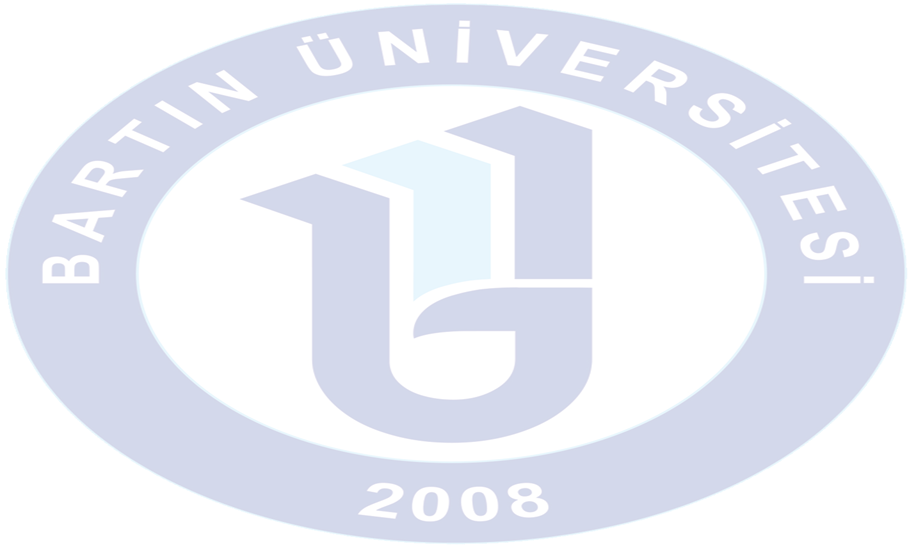 TEZİN ADIYÜKSEK LİSANS/DOKTORA TEZİ/DÖNEM PROJESİHAZIRLAYANAd SOYADDANIŞMANÜnvan Ad SOYAD“Bu tez ..../..../202.. tarihinde aşağıdaki jüri tarafından Oybirliği / Oyçokluğu ile kabul edilmiştir.”	KABUL VE ONAYÖğrenci Ad SOYAD tarafından hazırlanan “Tezin Adı” başlıklı bu çalışma, …………tarihinde yapılan savunma sınavı sonucunda oy birliği/oy çokluğu ile başarılı bulunarak jürimiz tarafından Yüksek Lisans/Doktora Tezi olarak kabul edilmiştir.Başkan 	: Ünvan Ad SOYAD				……………  (Danışman)Üye 		:Ünvan Ad SOYAD				……………	Üye		 : Ünvan Ad SOYAD				……………Bu tezin kabulü Lisansüstü Eğitim Enstitüsü Yönetim Kurulunun .../.../… tarih ve ….sayılı kararıyla onaylanmıştır.      Prof. Dr. H. Selma ÇELİKYAYLisansüstü Eğitim Enstitüsü MüdürüBEYANNAMEBartın Üniversitesi Sosyal Bilimleri Enstitüsü tez yazım kılavuzuna göre, Ünvan Ad SOYAD danışmanlığında hazırlamış olduğum “Tezin Adı” adlı Yüksek lisans/Doktora tezimin bilimsel etik değerlere ve kurallara uygun, özgün bir çalışma olduğunu, aksinin tespit edilmesi halinde her türlü yasal yaptırımı kabul edeceğimi beyan ederim. Gün/Ay/YılÖğrenci Ad SOYADÖN SÖZ……………………………………………………………………………………………………………………………………………………………………………………………………………………………………………………………………………..…………………………………………………………………………………………………………………………………………………………………………………………………………………………………………………………………………………………….Öğrenci Ad SOYADBartın, YılÖZETYüksek Lisans/Doktora TeziTezin AdıÖğrenci Ad SOYADBartın ÜniversitesiSosyal Bilimler Enstitüsü …………….. Ana Bilim DalıTez Danışmanı: Ünvan Ad SOYADBartın-Yıl, Sayfa: XIV + 107……………………………………………………………………………………………………………………………………………………………………………………………….…………………………………………………………………………………………………………………………………………………………………….……………………………………………………………………………………………………………………………………………………………………………………………………………………………………………………………………………………………………………………………………………………………………………………………………………………………………………………………..Anahtar Kelimeler: ………………..; ………………….. ; ……………….ABSTRACTM.Sc.ThesisThesis TitleStudent Name SURNAMEBartın UniversityInstitute of  Social Sciences………………… DepartmentThesis Adviser: Title Name SURNAMEBartın-Year, Page: XIV + 107……………………………………………………………………………………………………………………………………………………………………………………………….…………………………………………………………………………………………………………………………………………………………………….……………………………………………………………………………………………………………………………………………………………………………………………………………………………………………………………………………………………………………………………………………………………………………………………………………………………………………………………..Key Words: ………….; ……………;………………..İÇİNDEKİLERSAYFAKABUL VE ONAY	iiiBEYANNAME	ivÖN SÖZ	vÖZET	viABSTRACT	viiİÇİNDEKİLER	viiiŞEKİLLER DİZİNİ	ixTABLOLAR DİZİNİ	xEKLER DİZİNİ	xiSİMGELER VE KISALTMALAR DİZİNİ	xiiGİRİŞ	11. ORGANİZE SANAYİ BÖLGELERİ VE İKTİSADİ KALKINMA …………………..…….2       1.1.Organize Sanayi Bölgesi’nin Tanımı, Amacı ve Önemi…………….……..…………….2        1.1.1. Organize Sanayi Bölgelerinin Tanımı	3        1.1.2. Organize Sanayi Bölgeleri’nin Önemi, Amaçları ve Özellikleri	5       1.2. İktisadi Kalkınma ve Organize Sanayi Bölgeleri………………..………………………72. DÜNYADA ORGANİZE SANAYİ BÖLGELERİ UYGULAMALARI……….……….......12       2.1. Dünyada Organize Sanayi Bölgesi Uygulamaları	12         2.1.1. İngiltere ve Trafford Park Organize Sanayi Bölgesi	143. YÖNTEM………………………………………………….………………………..…………..154. BULGULAR……………………………………………………………………………………16SONUÇ ve ÖNERİLER	17KAYNAKLAR…………………………………………………………………………………..18ŞEKİLLER DİZİNİŞekil	   	  						                                          SayfaNo                                                                                                                                        NoŞekil 1:Türkiyede bölgelere göre OSB’lerin yüzdesel dağılımı	23Şekil 2: Bartın ili nüfusun cinsiyete göre dağılımı	46Şekil 3: Bartın ilinde milli gelirin sektörel dağılımı	48TABLOLAR DİZİNİTablo	           									                  SayfaNo                                                                                                                                        NoTablo 1:Gelişmiş ülkeler ile Türkiye’deki organize sanayi bölgelerinin karşılaştırılması	23Tablo 2: Türkiye’deki OSB’lerin bölgelere göre dağılımı	24Tablo 3: OSB’lere tanınan vergi  muafiyetleri	34EKLER DİZİNİEk   										                  SayfaNo                                                                                                                                        NoEk A. Trafford Park–Manchester, İngiltere	101Ek B. Bursa Organize Sanayi Bölgesi	101Ek C. Bartın Merkez I. Organize Sanayi Bölgesi	102Ek D. Bartın OSB’de Yer Alan Parsellerin Sektörel Dağılımı (2015)	103Ek  F. Anket Formu………………………………………...……………………………...…….104SİMGELER VE KISALTMALAR DİZİNİKISALTMALARAB		: Avrupa BirliğiABD		: Amerika Birleşik DevletleriADNKS	: Adrese Dayalı Kayıt SistemiAR-GE	: Araştırma- GeliştirmeBAKKA	: Batı Karadeniz Kalkınma AjansıBOTAŞ	: Boru Hatları İle Petrol Taşıma Anonim ŞirketiBYKP		: Beş Yıllık Kalkınma PlanıÇED		: Çevresel Etki DeğerlendirmesiGSYİH	: Gayrisafi Yurt İçi HasılaISPS		: Uluslararası Gemi ve Liman Tesisi Güvenlik KoduİŞ-KUR	: İşçi Bulma KurumuKHK		: Kanun Hükmünde KararnameKOSGEB	:Küçük ve Orta Ölçekli İşletmeleri Geliştirme ve Destekleme İdaresi BaşkanlığıÖZGEÇMİŞLİSANSÜSTÜTEZ YAZIM ve BASIM KILAVUZUTek Yazarlı KitapTek Yazarlı KitapDipnotYazarın Adı Soyadı, Kitabın Adı, Yayın Evi, Basım Yeri Yılı, Sayfa Numarası.KaynakçaYazarın SOYADI, Adı, Kitabın Adı, Yayın Evi, Basım Yeri Yılı.İki Yazarlı Kitapİki Yazarlı KitapDipnotBirinci Yazarın Adı Soyadı ve İkinci Yazarın Adı Soyadı, Kitabın Adı, Yayın Evi, Basım Yeri Yılı, Sayfa Numarası.KaynakçaBirinci Yazarın SOYADI, Adı, İkinci Yazarın Adı SOYADI, Kitabın Adı, Yayın Evi, Basım Yeri Yılı.Üç Yazarlı KitapÜç Yazarlı KitapDipnotBirinci Yazarın Adı Soyadı, İkinci Yazarın Adı Soyadı ve Üçüncü Yazarın Adı Soyadı, Kitabın Adı, Yayın Evi, Basım Yeri Yılı, Sayfa Numarası.KaynakçaBirinci Yazarın SOYADI, Adı, İkinci Yazarın Adı SOYADI, Üçüncü Yazarın Adı SOYADI, Kitabın Adı, Yayın Evi, Basım Yeri Yılı.Üçten Fazla Yazarlı KitapÜçten Fazla Yazarlı KitapDipnot Birinci Yazarın Adı Soyadı ve Diğerleri, Kitabın Adı, Yayın Evi, Basım Yeri Yılı, Sayfa Numarası.KaynakçaBirinci Yazarın SOYADI, Adı, İkinci Yazarın Adı SOYADI, Üçüncü Yazarın Adı SOYADI ve Dördüncü Yazarın Adı SOYADI, Kitabın Adı, Yayın Evi, Basım Yeri Yıl.Yazar Adı Olarak Bir KurumYazar Adı Olarak Bir KurumDipnotKurumun Adı, Kitabın Adı, Yayın Evi, Basım Yeri Yılı, Sayfa Numarası.KaynakçaKurumun Adı, Kitabın Adı, Yayın Evi, Basım Yeri Yılı.Yazar Adı YokYazar Adı YokDipnotYayın Adı, Konu Adı, Yıl, Sayfa Numarası.KaynakçaYayın Adı, Konu Adı, Yıl.ÇevirenÇevirenDipnotYazarın Adı Soyadı, Kitabın Adı, Çeviren Yazarın Adı Soyadı (Çev.), Yayın Evi, Basım Yeri Yılı, Sayfa Numarası.KaynakçaYazarın SOYADI, Adı, Kitabın Adı, Çeviren (çev.), Yazarın Adı SOYADI, Yayın Evi, Basım Yeri Yılı.AnsiklopediAnsiklopediAnsiklopediAnsiklopediDipnotYazarın Adı Soyadı, “Konunun Adı”, Ansiklopedi Adı, Yayın Evi, Yayın Yeri Yılı, Cilt No, Sayfa Numarası.Yazarın Adı Soyadı, “Konunun Adı”, Ansiklopedi Adı, Yayın Evi, Yayın Yeri Yılı, Cilt No, Sayfa Numarası.Yazarın Adı Soyadı, “Konunun Adı”, Ansiklopedi Adı, Yayın Evi, Yayın Yeri Yılı, Cilt No, Sayfa Numarası.KaynakçaYazarın SOYADI, Adı, “Konunun Adı”,Ansiklopedi Adı, Cilt No, Yayın Evi, Yayın Yeri Yıl.Yazarın SOYADI, Adı, “Konunun Adı”,Ansiklopedi Adı, Cilt No, Yayın Evi, Yayın Yeri Yıl.Yazarın SOYADI, Adı, “Konunun Adı”,Ansiklopedi Adı, Cilt No, Yayın Evi, Yayın Yeri Yıl.Tek Editörlü KitapTek Editörlü KitapTek Editörlü KitapDipnotEditörün Adı Soyadı (Ed.), Kitabın Adı, Yayın Evi, Basım Yeri Yılı, Sayfa Numarası.Editörün Adı Soyadı (Ed.), Kitabın Adı, Yayın Evi, Basım Yeri Yılı, Sayfa Numarası.KaynakçaEditörün (Ed.) SOYADI, Adı, Kitabın Adı, Yayın Evi, Basım Yeri Yıl.Editörün (Ed.) SOYADI, Adı, Kitabın Adı, Yayın Evi, Basım Yeri Yıl.İki Editörlü Kitapİki Editörlü Kitapİki Editörlü KitapDipnotBirinci Editörün Adı Soyadı ve İkinci Editörün Adı Soyadı (Ed.), Kitabın Adı, Yayın Evi, Basım Yeri Yılı, Sayfa Numarası.Birinci Editörün Adı Soyadı ve İkinci Editörün Adı Soyadı (Ed.), Kitabın Adı, Yayın Evi, Basım Yeri Yılı, Sayfa Numarası.KaynakçaBirinci Editörün SOYADI, Adı ve İkinci Editörün Adı SOYADI (Ed.), Kitabın Adı, Basım Yeri Yayın Evi, Yıl.Birinci Editörün SOYADI, Adı ve İkinci Editörün Adı SOYADI (Ed.), Kitabın Adı, Basım Yeri Yayın Evi, Yıl.Editörlü Kitaptan Bölüm Editörlü Kitaptan Bölüm Editörlü Kitaptan Bölüm Editörlü Kitaptan Bölüm DipnotYazarın Adı Soyadı, “Bölümün Adı”, Kitabın Adı, parantez içinde (Bölümün Sayfa Aralığı), Yayın Evi, Basım Yeri Yılı.Yazarın Adı Soyadı, “Bölümün Adı”, Kitabın Adı, parantez içinde (Bölümün Sayfa Aralığı), Yayın Evi, Basım Yeri Yılı.Yazarın Adı Soyadı, “Bölümün Adı”, Kitabın Adı, parantez içinde (Bölümün Sayfa Aralığı), Yayın Evi, Basım Yeri Yılı.KaynakçaYazarın SOYADI, Adı, “Bölümün Adı”, Kitabın Adı, Yayın Evi, Basım Yeri Yıl, Bölümün Sayfa Aralığı.Yazarın SOYADI, Adı, “Bölümün Adı”, Kitabın Adı, Yayın Evi, Basım Yeri Yıl, Bölümün Sayfa Aralığı.Yazarın SOYADI, Adı, “Bölümün Adı”, Kitabın Adı, Yayın Evi, Basım Yeri Yıl, Bölümün Sayfa Aralığı.Tek Yazarlı Süreli YayınlarTek Yazarlı Süreli YayınlarTek Yazarlı Süreli YayınlarTek Yazarlı Süreli YayınlarDipnotYazarın Adı Soyadı, “Makalenin Adı”, Süreli Yayının Adı, Cilt No. (Türkçe Rakam), Sayfa Numarası.Yazarın Adı Soyadı, “Makalenin Adı”, Süreli Yayının Adı, Cilt No. (Türkçe Rakam), Sayfa Numarası.Yazarın Adı Soyadı, “Makalenin Adı”, Süreli Yayının Adı, Cilt No. (Türkçe Rakam), Sayfa Numarası.KaynakçaYazarın SOYADI, Adı, “Makalenin Adı”, Süreli Yayının Adı. Cilt No. (Türkçe Rakam), Makalenin Sayfa Aralığı.Yazarın SOYADI, Adı, “Makalenin Adı”, Süreli Yayının Adı. Cilt No. (Türkçe Rakam), Makalenin Sayfa Aralığı.Yazarın SOYADI, Adı, “Makalenin Adı”, Süreli Yayının Adı. Cilt No. (Türkçe Rakam), Makalenin Sayfa Aralığı.Yazarsız Süreli YayınlarYazarsız Süreli YayınlarYazarsız Süreli YayınlarYazarsız Süreli YayınlarDipnotSüreli Yayının Adı, “Makalenin Adı”, Cilt No. (Türkçe Rakam), Sayfa Numarası.Süreli Yayının Adı, “Makalenin Adı”, Cilt No. (Türkçe Rakam), Sayfa Numarası.Süreli Yayının Adı, “Makalenin Adı”, Cilt No. (Türkçe Rakam), Sayfa Numarası.KaynakçaSüreli Yayının Adı, “Makalenin Adı”, Cilt No. (Türkçe Rakam), Makalenin Sayfa AralığıSüreli Yayının Adı, “Makalenin Adı”, Cilt No. (Türkçe Rakam), Makalenin Sayfa AralığıSüreli Yayının Adı, “Makalenin Adı”, Cilt No. (Türkçe Rakam), Makalenin Sayfa AralığıKutsal KitaplarKutsal KitaplarDipnotKutsal Kitabın Adı, Surenin Adı, Sure/Ayet No.KaynakçaKutsal Kitabın AdıSözlükSözlükDipnotSözlüğün Adı, “Madde Adı”, Yayın Evi, Yayın Yeri Yılı.KaynakçaSözlüğün Adı, “Madde Adı”, Yayın Evi, Yayın Yeri Yıl.Yayınlanmamış TezlerYayınlanmamış TezlerDipnotYazarın Adı Soyadı, “Tezin Adı”, (Tezin Türü, Hazırlandığı Üniversite Enstitü, Yer Yıl), Sayfa Numarası.KaynakçaYazarın SOYADI, Adı, “Tezin Adı”, (Tezin Türü, Hazırlandığı Üniversite Enstitü), Yer Yıl.Mahkeme KararlarıMahkeme KararlarıDipnotKarar Veren Mahkemenin Adı, Karar Tarihi, Numarası (Kararın Yayımlandığı Kaynağın Adı, Ay Yıl).KaynakçaKarar Veren Mahkemenin Adı Karar Tarihi Numarası (Kararın Yayınlandığı Kaynağın Adı, Ay Yıl), Kaynağın Sayfa Aralığı.İnternet – Yazar Adı Olarak Bir Kurumİnternet – Yazar Adı Olarak Bir KurumDipnotKurumun Adı, Yayının Adı, Yıl, İnternet Adresi (erişim tarihi için gün ay yıl).KaynakçaKurumun Adı, Yayının Adı, Yıl, İnternet Adresi (erişim tarihi için gün ay yıl).İnternet – İnternette Yayımlanan Dergi Makalesiİnternet – İnternette Yayımlanan Dergi MakalesiDipnotYazarın Adı Soyadı, “Makalenin Adı”, Derginin Adı, Yıl, İnternet Adresi (erişim tarihi için gün ay yıl), Sayfa Numarası.KaynakçaYazarın SOYADI, Adı, “Makalenin Adı”, Derginin Adı. Yıl, Cilt No, Sayfa Aralığı, İnternet Adresi (erişim tarihi için gün ay yıl).Kongrede Sunulan YayınlarKongrede Sunulan YayınlarDipnotYazarın Adı Soyadı, “Makalenin Adı”, Kongrenin Adı, Yayın Yeri, Yayınlayan, Gün Ay Yıl, Sayfa Numarası.KaynakçaYazarın SOYADI, Adı, “Makalenin Adı”, Kongrenin Adı, Yayın Yeri Tarih (gün-ay-yıl), Makalenin Sayfa Aralığı.RaporlarRaporlarDipnotYazarın Adı Soyadı, “Raporun Başlığı”, Raporun Adı, Yayın Yeri Yıl, Sayfa Numarası.KaynakçaYazarın SOYADI, Adı, “Raporun Başlığı”, Raporun Adı, Yayın Yeri Yıl.Yazarsız RaporlarYazarsız RaporlarDipnotRaporu Yayınlayan Yerin Adı, Raporun Adı, Yayın Yeri Yıl, Sayfa Numarası.KaynakçaRaporu Yayınlayan Yerin Adı, Raporun Adı, Yayın Yeri Yıl.SeminerlerSeminerlerDipnotYazarın Adı Soyadı, “Konunun Başlığı”, Seminerin Adı, Yapıldığı Yer Tarih (gün-ay-yıl), Sayfa Numarası.KaynakçaYazarın SOYADI, Adı, “Konunun Başlığı”, Seminerin Adı, Yapıldığı Yer Tarih (gün-ay-yıl), Konunun Sayfa Aralığı.StandartlarStandartlarDipnotStandardın Adı, Kurumun Adı, Yayın Yeri Yıl, Sayfa Numarası.KaynakçaStandardın Adı, Kurumun Adı, Yayın Yeri Yıl.BroşürBroşürDipnotKurumun Adı, “Broşürün Başlığı”, Baskı Sayısı [Broşür] Yıl.KaynakçaKurumun Adı, “Broşürün Başlığı”, Baskı Sayısı [Broşür] Yıl.Gazete (Yazarlı)Gazete (Yazarlı)DipnotYazarın Adı Soyadı, “Başlık Adı”, Gazetenin Adı, Tarih (gün-ay-yıl).KaynakçaYazarın SOYADI, Adı, “Başlık Adı”, Gazetenin Adı, Tarih (gün-ay-yıl).Gazete (Yazarsız)Gazete (Yazarsız)DipnotGazetenin Adı, “Başlık Adı”, Tarih (gün-ay-yıl).KaynakçaGazetenin Adı, “Başlık Adı”, Tarih (gün-ay-yıl).Gazete (Yazarsız ve Başlıksız)Gazete (Yazarsız ve Başlıksız)DipnotGazetenin Adı, Tarih (gün-ay-yıl).KaynakçaGazetenin Adı. Tarih (gün-ay-yıl).JÜRİ ÜYELERİa:ivmeA:Bieniawski yenilme ölçütündeki istatistiksel malzeme sabiti At:toplam alanc:kohezyonγ:birim hacim ağırlığıΓ(x):gama işleviσ:normal gerilmeσθ:teğetsel gerilmeKişisel Bilgiler Adı Soyadı  :Doğum Yeri ve Tarihi  :Eğitim DurumuLisans Öğrenimi  :Yüksek Lisans Öğrenimi  :Bildiği Yabancı Diller  :Bilimsel Faaliyet/Yayınlar:Aldığı Ödüller   :İş DeneyimiStajlar  :Projeler ve Kurs Belgeleri:Çalıştığı Kurumlar  :İletişim E-Posta Adresi  :Tarih  :…/……/…….(Tez sınav tarihi)